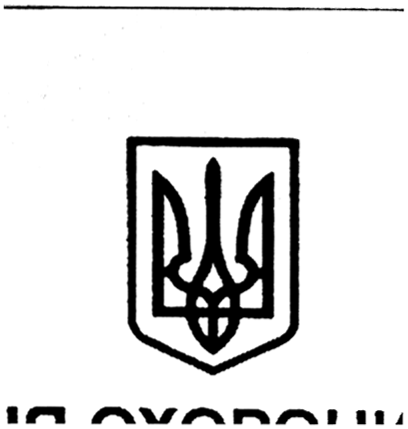 ВІННИЦЬКА МІСЬКА РАДА ДЕПАРТАМЕНТ  ОХОРОНИ ЗДОРОВ’Я  Комунальне  некомерційне  підприємство «Вінницька міська клінічна лікарня швидкої медичної допомоги»21032, м. Вінниця, вул. Київська, 68, телефон 665-339, факс 66-45-68
e-mail: mklshmd@ukr.net«_____»_________2019р.  № 01-26/____На №В-01-66697/1-00-10 від  «19» липня  2019р.                                                Вікторії                                            foi+request-51509-cd4a8bac@dostup.pravda.com.uaАдміністрація Вінницької міської клінічної лікарні швидкої медичної допомоги  інформує, що,  станом на 11 липня 2019 року,  вакантні посади лікарів-інтернів для походження інтернатури випускників 2019 року відсутні/Головний лікар								            О.О.Фомін Виконавець:начальник відділу кадрівД’якевич С.В.тел.66-58-23